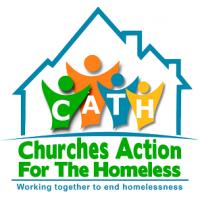 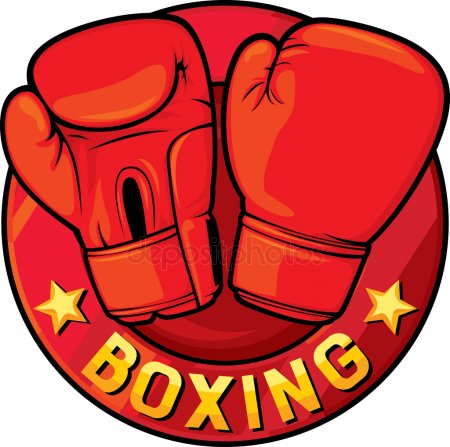 BOXING PROJECT10-12PM EVERY TUESDAYPICK UP AND DROP OFF AT CATH DAY CENTREALL WELCOME!Contact James or Andrea for more information on (01738) 633077